Z P R A V O D A J – 3 . K L M – D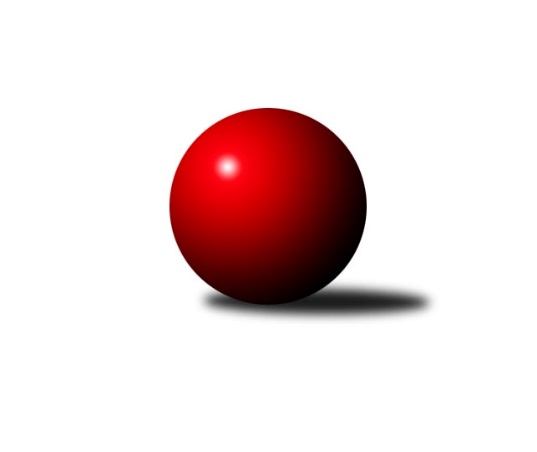 15Ročník 2018/2019	9.2.2019        Tabulka družstev se bude měnit každým kolem spíše od poloviny dolů, zde budou boje o udržení v soutěži ještě dost zajímavé, důležité body v tomto kole získávají právě Jihlava na úkor Ratíškovic, Husovicím výhra také citelně pomohla. Ivančice výhrou doma posouvají na poslední místo již zmíněné Ratíškovice.          Od dalšího týdne budu k zastižení již pouze na jednom telefonním čísle – 777 626 473, proto si prosím číslo 775 262 728 vymažte ze svých mobilů, děkuji.          Další zpravodaj bude vydán až na základě mých možností což nyní nemohu přesně odhadnout, proto prosím sledujte internet na adresu kuzelky.com, tam výsledky budou vloženy buď Vámi nebo mnou v terénu.Nejlepšího výkonu v tomto kole: 3334 dosáhlo družstvo: KK Slavoj ŽirovniceNejlepší výkon kola: 613 - David ŠvédaSouhrnný přehled výsledků:SK Baník Ratiškovice	- TJ Start Jihlava 	1:7	3220:3275	(11.0:13.0)	9.2.TJ Centropen Dačice B	- TJ Sokol Husovice C	2:6	3179:3212	(10.5:13.5)	9.2.KK Réna Ivančice 	- TJ Sokol Šanov	5:3	3211:3177	(12.5:11.5)	9.2.TJ Sokol Mistřín	- TJ Sokol Slavonice 	3.5:4.5	3120:3135	(12.5:11.5)	9.2.KK Slavoj Žirovnice 	- SK Podlužan Prušánky	6:2	3334:3208	(14.5:9.5)	9.2.KC Zlín	- TJ Loko. Č. Budějovice	6:2	3305:3176	(14.0:10.0)	9.2.Tabulka družstev:	1.	KC Zlín	15	14	1	0	91.0 : 29.0 	207.5 : 152.5 	 3253	29	2.	SK Podlužan Prušánky	15	11	0	4	76.0 : 44.0 	211.0 : 149.0 	 3268	22	3.	KK Slavoj Žirovnice	15	10	1	4	71.5 : 48.5 	192.5 : 167.5 	 3199	21	4.	TJ Sokol Slavonice	15	8	1	6	64.5 : 55.5 	188.0 : 172.0 	 3206	17	5.	TJ Lokomotiva České Budějovice	15	8	0	7	62.0 : 58.0 	189.0 : 171.0 	 3187	16	6.	TJ Sokol Šanov	15	7	0	8	59.0 : 61.0 	173.0 : 187.0 	 3230	14	7.	TJ Centropen Dačice B	15	6	1	8	57.0 : 63.0 	180.5 : 179.5 	 3181	13	8.	TJ Sokol Mistřín	15	6	0	9	57.5 : 62.5 	182.5 : 177.5 	 3190	12	9.	TJ Start Jihlava	15	6	0	9	51.0 : 69.0 	156.0 : 204.0 	 3180	12	10.	TJ Sokol Husovice C	15	5	2	8	50.0 : 70.0 	177.0 : 183.0 	 3182	12	11.	KK Réna Ivančice	15	3	0	12	42.0 : 78.0 	153.5 : 206.5 	 3128	6	12.	SK Baník Ratiškovice	15	3	0	12	38.5 : 81.5 	149.5 : 210.5 	 3181	6Podrobné výsledky kola:	 SK Baník Ratiškovice	3220	1:7	3275	TJ Start Jihlava 	Josef Něnička	129 	 132 	 134 	121	516 	 2:2 	 530 	 130	123 	 128	149	Jiří Vlach	Tomáš Mráka *1	139 	 144 	 151 	113	547 	 1:3 	 572 	 140	166 	 124	142	Martin Votava	Dominik Schüller	127 	 120 	 145 	154	546 	 2:2 	 562 	 139	142 	 141	140	Roman Doležal	Václav Podéšť	142 	 146 	 150 	120	558 	 3:1 	 519 	 129	139 	 110	141	Petr Hlaváček	Michal Tušl	128 	 132 	 128 	137	525 	 1:3 	 536 	 136	142 	 140	118	Jaroslav Matějka	Aleš Zálešák	130 	 142 	 139 	117	528 	 2:2 	 556 	 144	140 	 137	135	Lukáš Novákrozhodčí: Václav Koplík
střídání: *1 od 92. hodu Tomáš KoplíkNejlepší výkon utkání: 572 - Martin Votava	 TJ Centropen Dačice B	3179	2:6	3212	TJ Sokol Husovice C	Petr Janák	130 	 149 	 126 	125	530 	 1:3 	 555 	 135	143 	 142	135	Tomáš Válka	Tomáš Pospíchal	110 	 137 	 159 	140	546 	 1.5:2.5 	 530 	 131	137 	 119	143	Jaromír Šula	Tomáš Bártů	139 	 131 	 125 	110	505 	 2:2 	 501 	 134	125 	 127	115	Radim Máca	Radek Beranovský	121 	 156 	 115 	132	524 	 1:3 	 547 	 128	146 	 134	139	Radim Meluzín	Lukáš Prkna	132 	 127 	 131 	128	518 	 2:2 	 546 	 145	155 	 124	122	Pavel Husar	Milan Kabelka	152 	 129 	 136 	139	556 	 3:1 	 533 	 130	128 	 132	143	Igor Sedlákrozhodčí: Stanislav DvořákNejlepší výkon utkání: 556 - Milan Kabelka	 KK Réna Ivančice 	3211	5:3	3177	TJ Sokol Šanov	Eduard Kremláček	127 	 127 	 136 	153	543 	 3:1 	 515 	 153	117 	 113	132	Jan Zifčák ml.	Michal Hrdlička	151 	 133 	 126 	112	522 	 2:2 	 535 	 141	115 	 132	147	Petr Mika	Tomáš Hrdlička	133 	 127 	 132 	123	515 	 0:4 	 554 	 141	147 	 136	130	Aleš Procházka	Jaroslav Mošať	134 	 154 	 138 	130	556 	 2.5:1.5 	 543 	 134	143 	 134	132	Tomáš Červenka	Miroslav Nemrava	111 	 142 	 118 	131	502 	 1:3 	 563 	 143	138 	 133	149	Petr Bakaj	Tomáš Buršík	147 	 123 	 140 	163	573 	 4:0 	 467 	 118	112 	 110	127	Stanislav Červenka *1rozhodčí: vedoucí družstev
střídání: *1 od 61. hodu Petr BakajNejlepší výkon utkání: 573 - Tomáš Buršík	 TJ Sokol Mistřín	3120	3.5:4.5	3135	TJ Sokol Slavonice 	Zbyněk Bábíček *1	131 	 117 	 123 	129	500 	 1:3 	 554 	 148	129 	 122	155	Miroslav Bartoška	Jakub Cizler	132 	 145 	 124 	123	524 	 1.5:2.5 	 526 	 150	125 	 124	127	Jiří Ondrák	Stanislav Zálešák	128 	 116 	 129 	115	488 	 2:2 	 488 	 117	127 	 120	124	Rudolf Borovský	Jaroslav Polášek	125 	 138 	 155 	110	528 	 2:2 	 522 	 126	137 	 127	132	Zdeněk Holub	Luděk Svozil	123 	 131 	 144 	152	550 	 3:1 	 509 	 117	115 	 148	129	Jiří Ondrák	Martin Fiala	135 	 147 	 133 	115	530 	 3:1 	 536 	 121	141 	 118	156	Jiří Svobodarozhodčí: Ivan Blaha
střídání: *1 od 61. hodu Petr MálekNejlepší výkon utkání: 554 - Miroslav Bartoška	 KK Slavoj Žirovnice 	3334	6:2	3208	SK Podlužan Prušánky	Jakub Kožich	128 	 139 	 142 	130	539 	 3:1 	 477 	 122	106 	 112	137	Michal Pálka	František Kožich	143 	 134 	 116 	135	528 	 1:3 	 547 	 149	121 	 130	147	Martin Tesařík	David Švéda	152 	 140 	 153 	168	613 	 4:0 	 493 	 133	123 	 131	106	Stanislav Esterka	Patrik Solař	140 	 131 	 128 	132	531 	 1:3 	 565 	 131	133 	 154	147	Jan Zálešák	Pavel Ryšavý	131 	 120 	 140 	149	540 	 2.5:1.5 	 558 	 131	144 	 135	148	Zdeněk Zálešák	Libor Kočovský	153 	 150 	 134 	146	583 	 3:1 	 568 	 139	148 	 131	150	Lukáš Hlavinkarozhodčí: Tuček JiříNejlepší výkon utkání: 613 - David Švéda	 KC Zlín	3305	6:2	3176	TJ Loko. Č. Budějovice	Radim Abrahám *1	115 	 126 	 131 	146	518 	 2:2 	 482 	 123	141 	 121	97	Tomáš Reban	Bronislav Fojtík	143 	 132 	 133 	137	545 	 2:2 	 546 	 140	137 	 140	129	Martin Voltr	Radek Janás	164 	 120 	 141 	121	546 	 2:2 	 521 	 122	140 	 124	135	Tomáš Polánský	Karel Ivaniš	148 	 135 	 154 	141	578 	 4:0 	 495 	 132	127 	 103	133	Zdeněk Kamiš	Tomáš Polášek	139 	 125 	 139 	123	526 	 1:3 	 552 	 158	138 	 122	134	Pavel Černý	Lubomír Matějíček	133 	 146 	 167 	146	592 	 3:1 	 580 	 132	131 	 159	158	Jiří Rebanrozhodčí: Marie Bobková
střídání: *1 od 61. hodu David MatlachNejlepší výkon utkání: 592 - Lubomír MatějíčekPořadí jednotlivců:	jméno hráče	družstvo	celkem	plné	dorážka	chyby	poměr kuž.	Maximum	1.	Jiří Konvalinka	TJ Sokol Šanov	571.07	377.8	193.3	2.1	8/9	(599)	2.	Jan Zálešák	SK Podlužan Prušánky	562.63	368.1	194.5	4.2	9/9	(613)	3.	Vojtěch Novák	SK Podlužan Prušánky	556.51	368.6	188.0	2.5	7/9	(586)	4.	Martin Voltr	TJ Lokomotiva České Budějovice	554.22	364.2	190.0	2.8	9/9	(608)	5.	Luděk Svozil	TJ Sokol Mistřín	554.18	370.0	184.2	3.1	8/8	(593)	6.	Lukáš Hlavinka	SK Podlužan Prušánky	554.10	368.0	186.0	1.9	7/9	(582)	7.	Tomáš Polášek	KC Zlín	553.00	366.4	186.6	4.5	6/8	(587)	8.	Petr Mika	TJ Sokol Šanov	552.85	368.8	184.1	3.1	9/9	(613)	9.	Viktor Výleta	SK Baník Ratiškovice	552.55	367.5	185.0	3.9	8/8	(586)	10.	Zdeněk Zálešák	SK Podlužan Prušánky	551.67	368.6	183.0	2.5	9/9	(657)	11.	Tomáš Válka	TJ Sokol Husovice C	551.61	366.4	185.2	3.1	6/9	(579)	12.	Patrik Solař	KK Slavoj Žirovnice 	551.17	376.0	175.1	5.5	6/8	(576)	13.	Aleš Procházka	TJ Sokol Šanov	550.00	366.0	184.0	4.0	7/9	(589)	14.	Michal Dostál	TJ Sokol Slavonice 	548.59	362.3	186.3	4.4	8/9	(620)	15.	Jaroslav Mošať	KK Réna Ivančice 	546.81	361.9	184.9	2.1	6/8	(568)	16.	Milan Kabelka	TJ Centropen Dačice B	546.35	365.2	181.2	5.3	7/8	(594)	17.	Radek Janás	KC Zlín	546.24	369.5	176.8	4.8	7/8	(581)	18.	Bronislav Fojtík	KC Zlín	544.96	367.7	177.3	4.1	8/8	(577)	19.	Libor Kočovský	KK Slavoj Žirovnice 	544.77	370.2	174.6	4.7	8/8	(620)	20.	Karel Ivaniš	KC Zlín	544.23	369.1	175.2	4.0	7/8	(596)	21.	Martin Votava	TJ Start Jihlava 	539.89	365.7	174.2	4.2	9/9	(572)	22.	Milan Volf	TJ Sokol Šanov	539.75	364.4	175.4	5.6	7/9	(573)	23.	Jiří Svoboda	TJ Sokol Slavonice 	538.73	366.2	172.5	4.8	8/9	(580)	24.	Tomáš Bártů	TJ Centropen Dačice B	538.60	364.1	174.5	5.0	7/8	(562)	25.	Miroslav Bartoška	TJ Sokol Slavonice 	538.57	364.3	174.3	7.9	8/9	(590)	26.	David Švéda	KK Slavoj Žirovnice 	537.16	367.0	170.2	5.0	7/8	(613)	27.	Jiří Reban	TJ Lokomotiva České Budějovice	536.75	363.9	172.9	6.2	9/9	(580)	28.	Roman Doležal	TJ Start Jihlava 	536.22	359.1	177.1	4.5	9/9	(568)	29.	Dominik Fojtík	SK Podlužan Prušánky	535.29	367.1	168.1	5.1	6/9	(596)	30.	Tomáš Buršík	KK Réna Ivančice 	535.14	358.6	176.5	5.7	8/8	(573)	31.	Petr Votava	TJ Start Jihlava 	534.82	362.6	172.3	6.8	8/9	(564)	32.	Pavel Husar	TJ Sokol Husovice C	534.69	359.5	175.2	4.8	9/9	(563)	33.	Stanislav Esterka	SK Podlužan Prušánky	534.42	356.9	177.5	4.4	6/9	(568)	34.	Pavel Černý	TJ Lokomotiva České Budějovice	533.46	361.3	172.1	6.8	8/9	(553)	35.	Martin Fiala	TJ Sokol Mistřín	533.22	363.8	169.4	6.1	7/8	(576)	36.	Radim Meluzín	TJ Sokol Husovice C	533.02	363.0	170.0	4.9	9/9	(589)	37.	Lukáš Novák	TJ Start Jihlava 	532.46	364.4	168.0	6.8	9/9	(596)	38.	Zdeněk Holub	TJ Sokol Slavonice 	532.37	356.3	176.1	4.7	9/9	(572)	39.	Zdeněk Kamiš	TJ Lokomotiva České Budějovice	532.33	356.0	176.3	4.0	9/9	(607)	40.	Jaroslav Polášek	TJ Sokol Mistřín	532.33	367.6	164.7	6.3	7/8	(585)	41.	Lubomír Matějíček	KC Zlín	532.08	359.3	172.8	3.7	6/8	(592)	42.	Pavel Blažek	TJ Sokol Slavonice 	531.77	362.0	169.8	5.2	8/9	(585)	43.	Václav Podéšť	SK Baník Ratiškovice	531.48	364.2	167.3	5.9	7/8	(576)	44.	Jiří Matoušek	TJ Sokol Slavonice 	531.27	358.9	172.4	4.1	6/9	(544)	45.	Lukáš Prkna	TJ Centropen Dačice B	530.90	361.8	169.1	6.2	6/8	(565)	46.	Radim Máca	TJ Sokol Husovice C	530.08	358.9	171.2	6.1	9/9	(589)	47.	Petr Janák	TJ Centropen Dačice B	529.79	348.0	181.8	4.5	8/8	(577)	48.	Tomáš Červenka	TJ Sokol Šanov	529.71	362.9	166.8	7.3	7/9	(555)	49.	František Kožich	KK Slavoj Žirovnice 	529.56	362.5	167.1	6.2	8/8	(582)	50.	Dominik Schüller	SK Baník Ratiškovice	528.85	350.5	178.4	6.0	8/8	(566)	51.	Jaroslav Matějka	TJ Start Jihlava 	528.43	355.3	173.1	5.4	9/9	(581)	52.	Miroslav Nemrava	KK Réna Ivančice 	528.36	356.8	171.6	5.1	8/8	(547)	53.	Zbyněk Bábíček	TJ Sokol Mistřín	527.71	351.5	176.3	5.9	8/8	(569)	54.	Aleš Zálešák	SK Baník Ratiškovice	527.57	350.3	177.3	5.1	8/8	(563)	55.	Miroslav Čekal	KK Slavoj Žirovnice 	527.10	359.6	167.5	4.5	6/8	(564)	56.	Michal Tušl	SK Baník Ratiškovice	527.06	355.9	171.1	7.9	6/8	(572)	57.	Jakub Cizler	TJ Sokol Mistřín	524.08	353.6	170.5	5.9	7/8	(610)	58.	Igor Sedlák	TJ Sokol Husovice C	523.97	359.0	165.0	6.9	9/9	(570)	59.	Tomáš Reban	TJ Lokomotiva České Budějovice	522.52	357.7	164.8	7.4	8/9	(568)	60.	Petr Semorád	TJ Centropen Dačice B	521.50	353.3	168.2	7.0	6/8	(572)	61.	Dalibor Šalplachta	KK Réna Ivančice 	520.57	357.5	163.1	5.4	6/8	(554)	62.	Martin Gabrhel	TJ Sokol Husovice C	519.70	359.1	160.6	8.2	6/9	(545)	63.	Tomáš Polánský	TJ Lokomotiva České Budějovice	511.21	354.2	157.1	8.5	8/9	(551)	64.	Jiří Vlach	TJ Start Jihlava 	510.25	356.6	153.6	7.1	9/9	(559)	65.	Tomáš Hrdlička	KK Réna Ivančice 	509.83	346.9	162.9	7.8	8/8	(592)	66.	Marek Čech	KK Réna Ivančice 	509.19	357.3	151.9	8.9	6/8	(546)		Martin Tesařík	SK Podlužan Prušánky	554.63	364.8	189.8	5.5	4/9	(566)		Radim Abrahám	KC Zlín	552.67	359.1	193.5	2.7	5/8	(584)		Karel Fabeš	TJ Centropen Dačice B	551.00	355.0	196.0	4.0	1/8	(551)		Jakub Kožich	KK Slavoj Žirovnice 	547.75	368.9	178.9	4.0	5/8	(566)		Miroslav Málek	KC Zlín	544.85	367.8	177.1	5.1	5/8	(561)		Jiří Trávníček	TJ Sokol Husovice C	543.00	373.0	170.0	7.0	1/9	(543)		Josef Něnička	SK Baník Ratiškovice	542.85	362.3	180.6	4.0	4/8	(580)		Jaromír Šula	TJ Sokol Husovice C	537.83	373.1	164.8	4.8	4/9	(547)		Petr Bakaj	TJ Sokol Šanov	537.60	371.3	166.3	8.3	5/9	(563)		Jiří Malínek	TJ Centropen Dačice B	533.32	362.4	171.0	6.6	5/8	(584)		Daniel Bašta	KK Slavoj Žirovnice 	532.00	355.0	177.0	3.0	1/8	(532)		David Drobilič	TJ Sokol Slavonice 	527.00	346.0	181.0	4.0	1/9	(527)		Michal Hrdlička	KK Réna Ivančice 	526.50	361.0	165.5	7.5	1/8	(531)		Jiří Ondrák	TJ Sokol Slavonice 	526.00	358.0	168.0	6.0	1/9	(526)		Petr Kesjár	TJ Sokol Šanov	525.00	351.0	174.0	6.0	1/9	(525)		Stanislav Zálešák	TJ Sokol Mistřín	524.91	362.1	162.9	6.0	5/8	(567)		Tomáš Pospíchal	TJ Centropen Dačice B	524.80	371.4	153.4	6.9	5/8	(602)		Stanislav Červenka	TJ Sokol Šanov	524.78	364.0	160.8	7.8	3/9	(538)		Jiří Ondrák	TJ Sokol Slavonice 	524.00	352.0	172.0	5.3	3/9	(544)		Radek Beranovský	TJ Centropen Dačice B	524.00	372.0	152.0	6.0	1/8	(524)		Jindřich Kolařík	KC Zlín	523.96	352.2	171.8	3.8	5/8	(563)		Josef Toman	TJ Sokol Mistřín	522.48	357.3	165.2	6.6	5/8	(596)		Pavel Ryšavý	KK Slavoj Žirovnice 	522.08	356.6	165.5	7.6	5/8	(554)		Láďa Chalupa	TJ Sokol Slavonice 	522.00	332.0	190.0	3.0	1/9	(522)		Lukáš Křížek	TJ Centropen Dačice B	521.50	363.0	158.5	9.0	1/8	(530)		Martin Sedlák	TJ Sokol Husovice C	519.00	348.0	171.0	8.0	1/9	(519)		Michal Pálka	SK Podlužan Prušánky	517.38	354.5	162.9	8.9	4/9	(547)		Jan Machálek	TJ Sokol Husovice C	515.75	354.3	161.5	9.5	2/9	(554)		Zbyněk Cízler	TJ Sokol Mistřín	515.00	340.0	175.0	4.0	1/8	(515)		Jan Sýkora	TJ Lokomotiva České Budějovice	513.00	343.7	169.3	7.3	3/9	(541)		Jan Zifčák ml.	TJ Sokol Šanov	512.67	354.3	158.3	5.7	3/9	(515)		Tomáš Koplík	SK Baník Ratiškovice	511.53	350.3	161.3	9.7	5/8	(539)		Jan Machálek ml.	TJ Sokol Husovice C	511.00	355.0	156.0	9.0	1/9	(511)		Petr Hlaváček	TJ Start Jihlava 	511.00	356.0	155.0	6.0	2/9	(519)		Michal Stieranka	TJ Sokol Šanov	510.30	356.4	154.0	8.4	4/9	(552)		Eduard Kremláček	KK Réna Ivančice 	504.75	345.3	159.5	7.0	2/8	(543)		Luděk Kolář	KK Réna Ivančice 	500.00	344.0	156.0	13.0	1/8	(500)		Stanislav Tichý	TJ Sokol Slavonice 	499.50	348.3	151.3	8.0	2/9	(521)		Tomáš Řihánek	KK Réna Ivančice 	497.00	346.0	151.0	8.5	2/8	(512)		Michal Šimek	SK Podlužan Prušánky	495.00	369.0	126.0	9.0	1/9	(495)		Petr Trusina	TJ Sokol Husovice C	491.00	353.0	138.0	16.0	1/9	(491)		Luboš Staněk	KK Réna Ivančice 	490.50	346.0	144.5	12.0	2/8	(492)		Rudolf Borovský	TJ Sokol Slavonice 	488.00	350.0	138.0	9.0	1/9	(488)		Karel Kunc	TJ Centropen Dačice B	486.00	342.0	144.0	11.0	1/8	(486)		Stanislav Polášek	SK Baník Ratiškovice	485.00	340.5	144.5	10.5	2/8	(487)		Karel Gabrhel	TJ Sokol Husovice C	483.00	349.0	134.0	13.0	1/9	(483)Sportovně technické informace:Zápisy z utkání mi prosím posílejte řádně vyplněné, první v pořadí je pouze příjmení (nepoužívejte pouze velká písmena) o řádek níže je jméno a o řádek níže je registrační číslo. Prosím, nezapomínat uvádět do poznámky v zápisu o utkání jasně status startu hráčky mimo soupisku.start náhradníkadopsání na soupiskuStále není jasno jak uvádět příjmení a jméno, je nutné použít diakritiku při vyplňování.Zápis mi prosím pošlete pouze, pokud si netroufnete ho zadat do výsledkového systému kuzelky.com, doporučuji si tento systém osahat co nejdříve, možná bude od další sezóny již povinnost všech družstev to tam zadávat.Všem jsem posílal přihlašovací údaje, pokud nebude někomu fungovat přihlášení ať mi napíše a já mu pošlu nové příhlašovací údaje. Po zadaní výsledků je zapotřebí zadání uložit, jinak se výsledek nepromítne do tabulky družstev.Systém kuzelky.com umožňuje zadávat výsledky průběžně v průběhu utkání.Nejlepší bude zápis z utkání zadáte nebo odešlete hned po utkání, mám více času reagovat na případné nesrovnalosti.Adresy kam vždy zápis posílat: petr.kohlicek@seznam.cz, petr.kohlicek@kuzelky.cz Starty náhradníků:registrační číslo	jméno a příjmení 	datum startu 	družstvo	číslo startu20773	Eduard Kremláček	09.02.2019	KK Réna Ivančice 	1x19147	Radek Beranovský	09.02.2019	TJ Centropen Dačice B	1x25312	Petr Bakaj	09.02.2019	TJ Sokol Šanov	1x20064	Michal Pálka	09.02.2019	SK Podlužan Prušánky	2x10975	Jiří Ondrák	09.02.2019	TJ Sokol Slavonice 	2x3085	Rudolf Borovský	09.02.2019	TJ Sokol Slavonice 	1x15957	Tomáš Mráka	09.02.2019	SK Baník Ratiškovice	1x21108	Martin Tesařík	09.02.2019	SK Podlužan Prušánky	2x22547	Tomáš Koplík	09.02.2019	SK Baník Ratiškovice	1x15224	Petr Hlaváček	09.02.2019	TJ Start Jihlava 	2x10430	Jiří Ondrák	09.02.2019	TJ Sokol Slavonice 	1x24327	Jan Zifčák ml.	09.02.2019	TJ Sokol Šanov	1x24069	Petr Málek	09.02.2019	TJ Sokol Mistřín	3x21456	David Matlach	09.02.2019	KC Zlín	1x
Hráči dopsaní na soupisku:registrační číslo	jméno a příjmení 	datum startu 	družstvo	Program dalšího kola:16. kolo16.2.2019	so	10:00	TJ Lokomotiva České Budějovice - KK Réna Ivančice 	16.2.2019	so	12:30	TJ Start Jihlava  - KK Slavoj Žirovnice 	16.2.2019	so	13:00	SK Podlužan Prušánky - TJ Sokol Mistřín	16.2.2019	so	13:30	TJ Sokol Slavonice  - KC Zlín	16.2.2019	so	15:30	TJ Sokol Husovice C - SK Baník Ratiškovice	16.2.2019	so	16:00	TJ Sokol Šanov - TJ Centropen Dačice BZpracoval: Petr Kohlíček, GSM 777 626 473Dne: 09.02.2019Nejlepší šestka kola - absolutněNejlepší šestka kola - absolutněNejlepší šestka kola - absolutněNejlepší šestka kola - absolutněNejlepší šestka kola - dle průměru kuželenNejlepší šestka kola - dle průměru kuželenNejlepší šestka kola - dle průměru kuželenNejlepší šestka kola - dle průměru kuželenNejlepší šestka kola - dle průměru kuželenPočetJménoNázev týmuVýkonPočetJménoNázev týmuPrůměr (%)Výkon1xDavid ŠvédaŽirovnice6133xDavid ŠvédaŽirovnice115.166132xLubomír MatějíčekKC Zlín5922xLubomír MatějíčekKC Zlín109.925926xLibor KočovskýŽirovnice5836xLibor KočovskýŽirovnice109.525831xJiří RebanČeské Buděj.5803xTomáš BuršíkRéna Ivančice108.765732xKarel IvanišKC Zlín5781xJiří RebanČeské Buděj.107.75801xTomáš BuršíkRéna Ivančice5732xKarel IvanišKC Zlín107.32578